Oefenbundel rekenen – deel 12L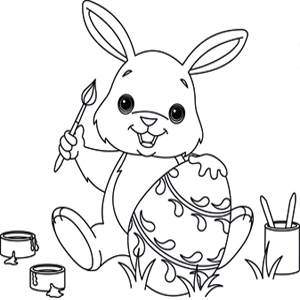 DE EURO EN DE CENTa Omcirkel het getal voor de komma. Noteer en lees het bedrag.b Onderstreep het getal na de komma. Noteer en lees het bedrag.c Schrijf de getallen voor en na de komma op de juiste plaats. Lees dan het bedrag.d Schrijf het nu zelf. Denk aan de komma!e Hier oefen je om het euroteken te schrijven.€	……	……	……	……	……	……	……f Weet jij waarom er bij enkele oefeningen een ‘opgepast!’-teken staat?..................................................................................................................................................................................................................................................................................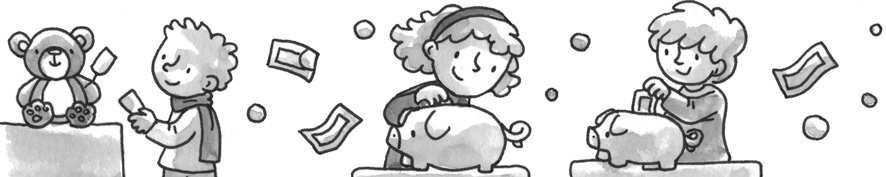 DE TAFEL VAN 6a Kleur het tafelrooster van 6 juist in. 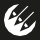 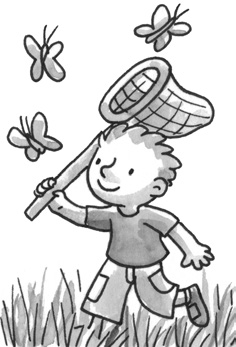 b Schrijf de sprongen van 6 op de juiste plaats in het tafelrooster.c Los op.	d Nu door elkaar!e Maak groepjes van 6.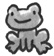 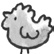 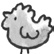 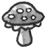 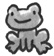 GEMENGDE TAFELREEKSa Onderstreep elke tafel in een andere kleur en los dan tafel per tafel op.b Welke getallen horen niet in de rij thuis? Schrap ze.c Vul de tafelhuisjes juist aan.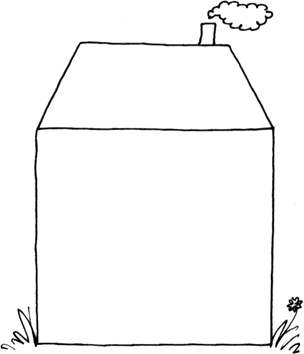 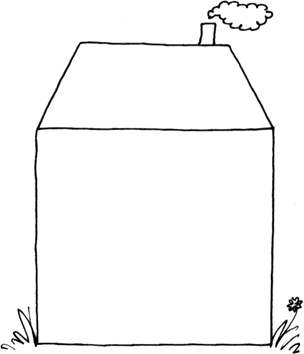 d Los eerst op. Zoek dan welke oefeningen bij elkaar horen en verbind ze.RANGORDEa Bekijk de tekening en voer de opdrachten uit. 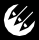 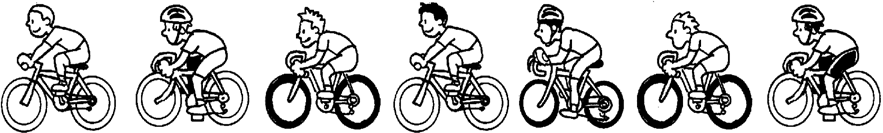 Kleur de trui van de laatste fietser blauw.Kleur de broek van de derde fietser rood.Teken een rugzak op de rug van de middelste fietser.Teken bloemen op de broek van de vijfde fietser.Teken een pet op het hoofd van de voorlaatste fietser.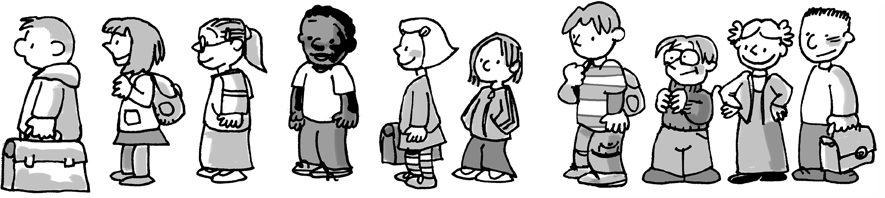 Geef het derde kind een boekentas in de hand.Teken drie stickers op de boekentas van het eerste kind.Teken een bal tussen het zesde en het zevende kind.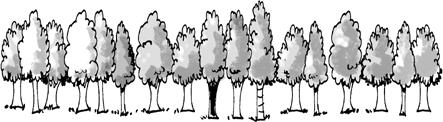 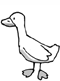 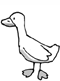 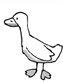 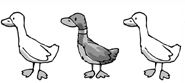 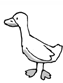 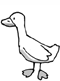 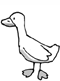 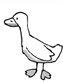 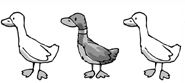 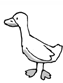 Er zijn …… bomen.	Er zijn …… ganzen.De stam van de …………………………… boom	De	gans isis donker.	niet wit.b Teken. 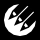 Teken 13 zonnen op een rij. Kleur de elfde zon oranje, de eerste geel en de middelste rood.Teken 10 sterren op een rij. Kleur de laatste ster blauw, de vijfde rood en de tweede geel.DE TAFEL VAN 8a Vul in.b  Maak groepen van 8 en los op.c Vul in.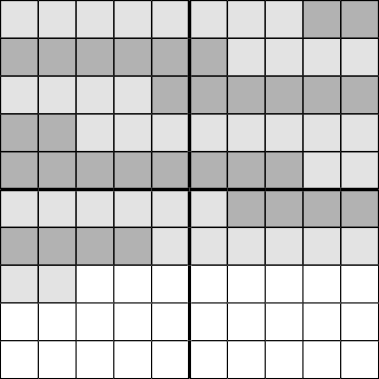 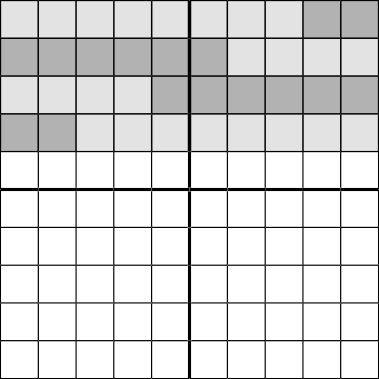 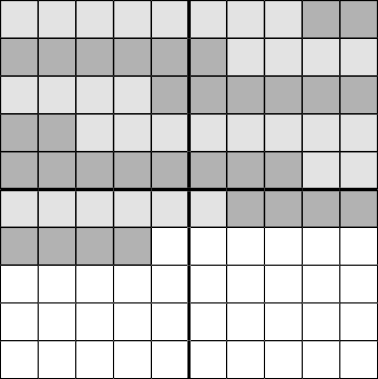 d Vul in.€ 3,25€ 6,99€ 10,05€ 25,50…… euro en 25 cent…… euro en 99 cent…… euro en 5 cent…… euro en 50 cent€ 9,15€ 12,45€ 25,02€ 2,509 euro en …… cent12 euro en …… cent25 euro en …… cent2 euro en …… cent€ 15,40€ 23,20€ 20,02€ 56,80…… euro…… euro…… euro…… euroen …… centen …… centen …… centen …… cent€ ……………€ ……………€ ……………€ ……………20 euro en 10 cent45 euro en 30 cent18 euro en 6 cent99 euro en 25 cent1 x 6 = ……6 x 6 = ……3 x 6 = ……2 x 6 = ……7 x 6 = ……5 x 6 = ……3 x 6 = ……8 x 6 = ……9 x 6 = ……4 x 6 = ……9 x 6 = ……7 x 6 = ……5 x 6 = ……10 x 6 = ……6 x 6 = ……8 x 6 = ……9 x 6 = ……5 x 8 = ……3 x 4 = ……4 x 8 = ……3 x 6 = ……7 x 5 = ……9 x 5 = ……4 x 4 = ……2 x 6 = ……3 x 6 = ……6 x 5 = ……7 x 8 = ……8 x 8 = ……7 x 4 = ……4 x 5 = ……tafel van 4:0, 4, 8, 10, 12, 16, 20, 22, 24, 28, 32, 34, 36, 40tafel van 10:0, 10, 15, 20, 30, 39, 40, 50, 51, 60, 70, 80, 90, 99, 100tafel van 6:0, 3, 6, 12, 18, 20, 24, 30, 36, 42, 46, 48, 54, 60tafel van 8:0, 8, 16, 18, 24, 32, 40, 48, 56, 58, 64, 72, 80, 827 x 5 = ……ôô20 : 4 = ……9 x 2 = ……ôô24 : 6 = ……4 x 6 = ……ôô35 : 5 = ……3 x 8 = ……ôô18 : 2 = ……5 x 4 = ……ôô27 : 3 = ……9 x 3 = ……ôô24 : 8 = ……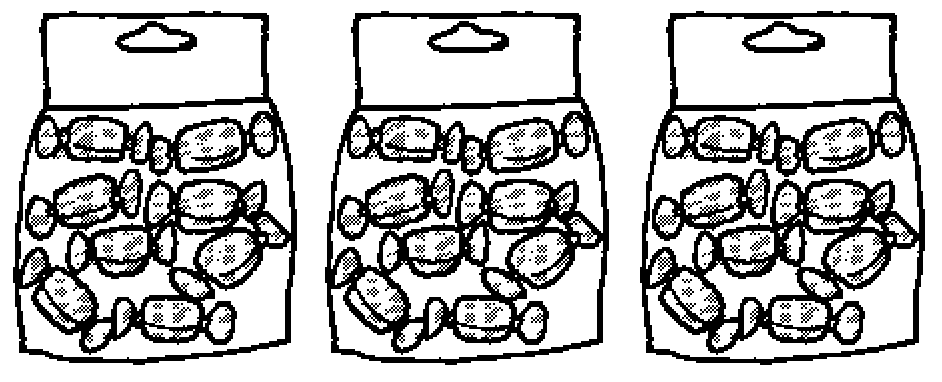 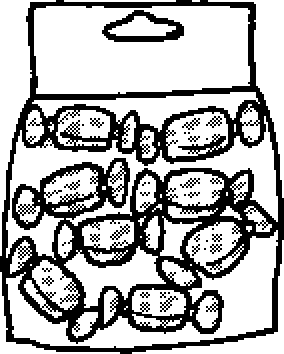 8 + 8 + 8 + 8 = ……4 keer 8 is ……4 maal 8 is ……4 x 8 = ……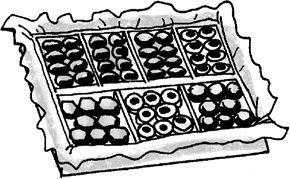 8 + 8 + 8 + 8 + 8 + 8 + 8 = ……7 keer … is ……… maal 8 is …… 7 x 8 = ……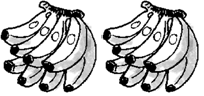 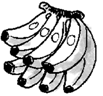 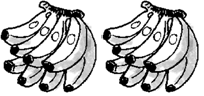 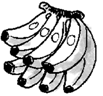 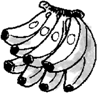 … + … + … + … + … = …… 5 keer … is ……… maal … is ……… x … = ……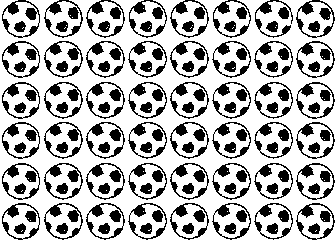 48 verdelen in 8 is …48 gedeeld door 8 is …48 : 8 = …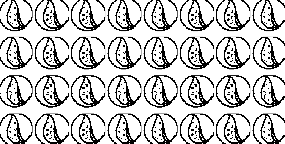 32 verdelen in … is ……… gedeeld door 8 is … 32 : 8 = …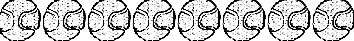 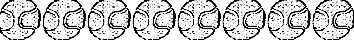 …… verdelen in … is … 24 gedeeld door … is ……… : … = …72 : 8 = …56 : 8 = ……… : 8 = ……… : 8 = …5 x 8 = ……2 x 8 = ……80 : 8 = ……32 : 8 = ……7 x 8 = ……6 x 8 = ……48 : 8 = ……8 : 8 = ………… = 4 x 8…… = 3 x 8…… = 1 x 8…… = 64 : 8